CALCIO A CINQUESOMMARIOSOMMARIO	1COMUNICAZIONI DELLA F.I.G.C.	1COMUNICAZIONI DELLA L.N.D.	1COMUNICAZIONI DELLA DIVISIONE CALCIO A CINQUE	1COMUNICAZIONI DEL COMITATO REGIONALE MARCHE	1COMUNICAZIONI DELLA F.I.G.C.COMUNICAZIONI DELLA L.N.D.COMUNICAZIONI DELLA DIVISIONE CALCIO A CINQUECOMUNICAZIONI DEL COMITATO REGIONALE MARCHEPer tutte le comunicazioni con la Segreteria del Calcio a Cinque - richieste di variazione gara comprese - è attiva la casella e-mail c5marche@lnd.it; si raccomandano le Società di utilizzare la casella e-mail comunicata all'atto dell'iscrizione per ogni tipo di comunicazione verso il Comitato Regionale Marche. SPOSTAMENTO GARENon saranno rinviate gare a data da destinarsi. Tutte le variazioni che non rispettano la consecutio temporum data dal calendario ufficiale non saranno prese in considerazione. (es. non può essere accordato lo spostamento della quarta giornata di campionato prima della terza o dopo la quinta).Le variazioni dovranno pervenire alla Segreteria del Calcio a Cinque esclusivamente tramite mail (c5marche@lnd.it) con tutta la documentazione necessaria, compreso l’assenso della squadra avversaria, inderogabilmente  entro le ore 23:59 del martedì antecedente la gara o entro le 72 ore in caso di turno infrasettimanale.Per il cambio del campo di giuoco e la variazione di inizio gara che non supera i 30 minuti non è necessaria la dichiarazione di consenso della squadra avversaria.FINALS CUP 2023/2024Le Società che volessero organizzare le Finals Cup di Calcio a Cinque  dal 4 al 7 gennaio 2023 sono pregate di presentare la propria candidatura a mezzo e-mail (c5marche@lnd.it) entro e non oltre Venerdì 24 novembre p.v.CAMPIONATI GIOVANILI FEMMINILISi comunica che sono aperte le domande di iscrizione ai tornei in epigrafe, DA EFFETTUARSI ESCLUSIVAMENTE CON MODALITÀ ON LINE attraverso l’”Area Società” presente nel sito ufficiale della LND (www.lnd.it), dovranno essere trasmesse online a mezzo firma elettronica, entro e non oltre il giorno:VENERDI’ 17 NOVEMBRE 2023, ORE 19:00SM	COPPA MARCHE C5 GIOV.SIMI FEMM.		/5	ESORDIENTI CALCIO A 5		MODALITA’ OPERATIVE DI ISCRIZIONELa modulistica debitamente compilata on-line, deve essere obbligatoriamente trasmessa (timbrata e firmata dal Presidente della Società) a mezzo firma elettronica allegandovi il bonifico attestante il versamento della quota di iscrizione così come risulta dalla pagina di riepilogo dei costi.SVINCOLI EX ART. 117 BIS NOIFSecondo quanto previsto dall’art. 117 Bis delle NOIF per la risoluzione del rapporto contrattuale di lavoro sportivo o di apprendistato con calciatori/calciatrici non professionisti/e, “Giovani Dilettanti”, “giovani di Serie” e dei calciatori/calciatrici di calcio a 5Vista la documentazione deposititata a mezzo PEC al Comitato Regionale Marche, si dichiarano svincolati i seguenti calciatori:NOTIZIE SU ATTIVITA’ AGONISTICAREGIONALE CALCIO A 5 FEMMINILEANAGRAFICA/INDIRIZZARIO/VARIAZIONI CALENDARIOGIRONE “A – UNICO”La Società GROTTESE A.S.D. comunica che disputerà tutte le gare interne il VENERDI’ alle ore 21:30, Campo di Calcio a 5 “Nitro”, Strada Fermana – Faleriense 52 di RAPAGNANO.UNDER 17 C5 REGIONALI MASCHILIRISULTATIRISULTATI UFFICIALI GARE DEL 08/11/2023Si trascrivono qui di seguito i risultati ufficiali delle gare disputateRISULTATI UFFICIALI GARE DEL 08/11/2023Si trascrivono qui di seguito i risultati ufficiali delle gare disputateGIUDICE SPORTIVOIl Giudice Sportivo Avv. Agnese Lazzaretti, con l'assistenza del segretario Angelo Castellana, nella seduta del 09/11/2023, ha adottato le decisioni che di seguito integralmente si riportano:GARE DEL 8/11/2023 PROVVEDIMENTI DISCIPLINARI In base alle risultanze degli atti ufficiali sono state deliberate le seguenti sanzioni disciplinari. DIRIGENTI AMMONIZIONE (I INFR) ALLENATORI AMMONIZIONE (I INFR) CALCIATORI NON ESPULSI AMMONIZIONE (I INFR) F.to IL SEGRETARIO                                   F.to IL GIUDICE SPORTIVO                         Angelo Castellana        	                                Agnese LazzarettiCLASSIFICAGIRONE AGIRONE BGIRONE CCOPPA MARCHE CALCIO 5 serie DRISULTATIRISULTATI UFFICIALI GARE DEL 08/11/2023Si trascrivono qui di seguito i risultati ufficiali delle gare disputateGIUDICE SPORTIVOIl Giudice Sportivo Avv. Agnese Lazzaretti, con l'assistenza del segretario Angelo Castellana, nella seduta del 09/11/2023, ha adottato le decisioni che di seguito integralmente si riportano:GARE DEL 6/11/2023 PROVVEDIMENTI DISCIPLINARI In base alle risultanze degli atti ufficiali sono state deliberate le seguenti sanzioni disciplinari. ALLENATORI I AMMONIZIONE DIFFIDA CALCIATORI NON ESPULSI SQUALIFICA PER UNA GARA EFFETTIVA PER RECIDIVITA' IN AMMONIZIONE (II INFR) I AMMONIZIONE DIFFIDA GARE DEL 7/11/2023 PROVVEDIMENTI DISCIPLINARI In base alle risultanze degli atti ufficiali sono state deliberate le seguenti sanzioni disciplinari. SOCIETA' AMMENDA Euro 50,00 URBINO CALCIO A 5 
Per aver un proprio tifoso rivolto frasi irriguardose all'arbitro. CALCIATORI NON ESPULSI SQUALIFICA PER UNA GARA EFFETTIVA PER RECIDIVITA' IN AMMONIZIONE (II INFR) I AMMONIZIONE DIFFIDA GARE DEL 8/11/2023 PROVVEDIMENTI DISCIPLINARI In base alle risultanze degli atti ufficiali sono state deliberate le seguenti sanzioni disciplinari. DIRIGENTI I AMMONIZIONE DIFFIDA CALCIATORI ESPULSI SQUALIFICA PER UNA GARA EFFETTIVA CALCIATORI NON ESPULSI SQUALIFICA PER UNA GARA EFFETTIVA PER RECIDIVITA' IN AMMONIZIONE (II INFR) I AMMONIZIONE DIFFIDA F.to IL SEGRETARIO                                   F.to IL GIUDICE SPORTIVO                         Angelo Castellana        	                                Agnese LazzarettiCOPPA ITALIA FEMM.LE CALCIO A5RISULTATIRISULTATI UFFICIALI GARE DEL 07/11/2023Si trascrivono qui di seguito i risultati ufficiali delle gare disputateCOPPA MARCHE UNDER 19 CALCIO 5RISULTATIRISULTATI UFFICIALI GARE DEL 07/11/2023Si trascrivono qui di seguito i risultati ufficiali delle gare disputateGIUDICE SPORTIVOIl Giudice Sportivo Avv. Agnese Lazzaretti, con l'assistenza del segretario Angelo Castellana, nella seduta del 09/11/2023, ha adottato le decisioni che di seguito integralmente si riportano:GARE DEL 7/11/2023 PROVVEDIMENTI DISCIPLINARI In base alle risultanze degli atti ufficiali sono state deliberate le seguenti sanzioni disciplinari. CALCIATORI NON ESPULSI I AMMONIZIONE DIFFIDA GARE DEL 8/11/2023 PROVVEDIMENTI DISCIPLINARI In base alle risultanze degli atti ufficiali sono state deliberate le seguenti sanzioni disciplinari. CALCIATORI NON ESPULSI SQUALIFICA PER UNA GARA EFFETTIVA PER RECIDIVITA' IN AMMONIZIONE (II INFR) I AMMONIZIONE DIFFIDA F.to IL SEGRETARIO                                   F.to IL GIUDICE SPORTIVO                         Angelo Castellana        	                                Agnese Lazzaretti*     *     *Il versamento delle somme relative alle ammende comminate con il presente Comunicato Ufficiale deve essere effettuato entro il 20 novembre 2023 a favore di questo Comitato Regionale mediante bonifico bancario da versare alle seguenti coordinate: BNL – ANCONABeneficiario: 	Comitato Regionale Marche F.I.G.C. – L.N.D.IBAN: 		IT 81 E 01005 02600 0000 0000 8868Eventuali reclami con richieste di copia dei documenti ufficiali avverso le decisioni assunte con il presente Comunicato dovranno essere presentati, ai sensi dell’art. 76 C.G.S., alla:F.I.G.C. – Corte Sportiva di Appello TerritorialeVia Schiavoni, snc – 60131 ANCONA (AN)PEC: marche@pec.figcmarche.itIl pagamento del contributo di reclamo dovrà essere effettuato: - Tramite Addebito su Conto Campionato - Tramite Assegno Circolare Non Trasferibile intestato al Comitato Regionale Marche F.I.G.C. – L.N.D. - Tramite Bonifico Bancario IBAN FIGC: I IT 81 E 01005 02600 0000 0000 8868*     *     *ORARIO UFFICIL’orario di apertura degli uffici del Comitato Regionale Marche è il seguente:E’ comunque attivo durante i suddetti orari, salvo assenza degli addetti, anche il servizio telefonico ai seguenti numeri:Ufficio Segreteria		071/28560404Ufficio Amministrazione	071/28560322 Ufficio Tesseramento 	071/28560408 Ufficio Emissione Tessere	071/28560401Pubblicato in Ancona ed affisso all’albo del Comitato Regionale Marche il 10/11/2023.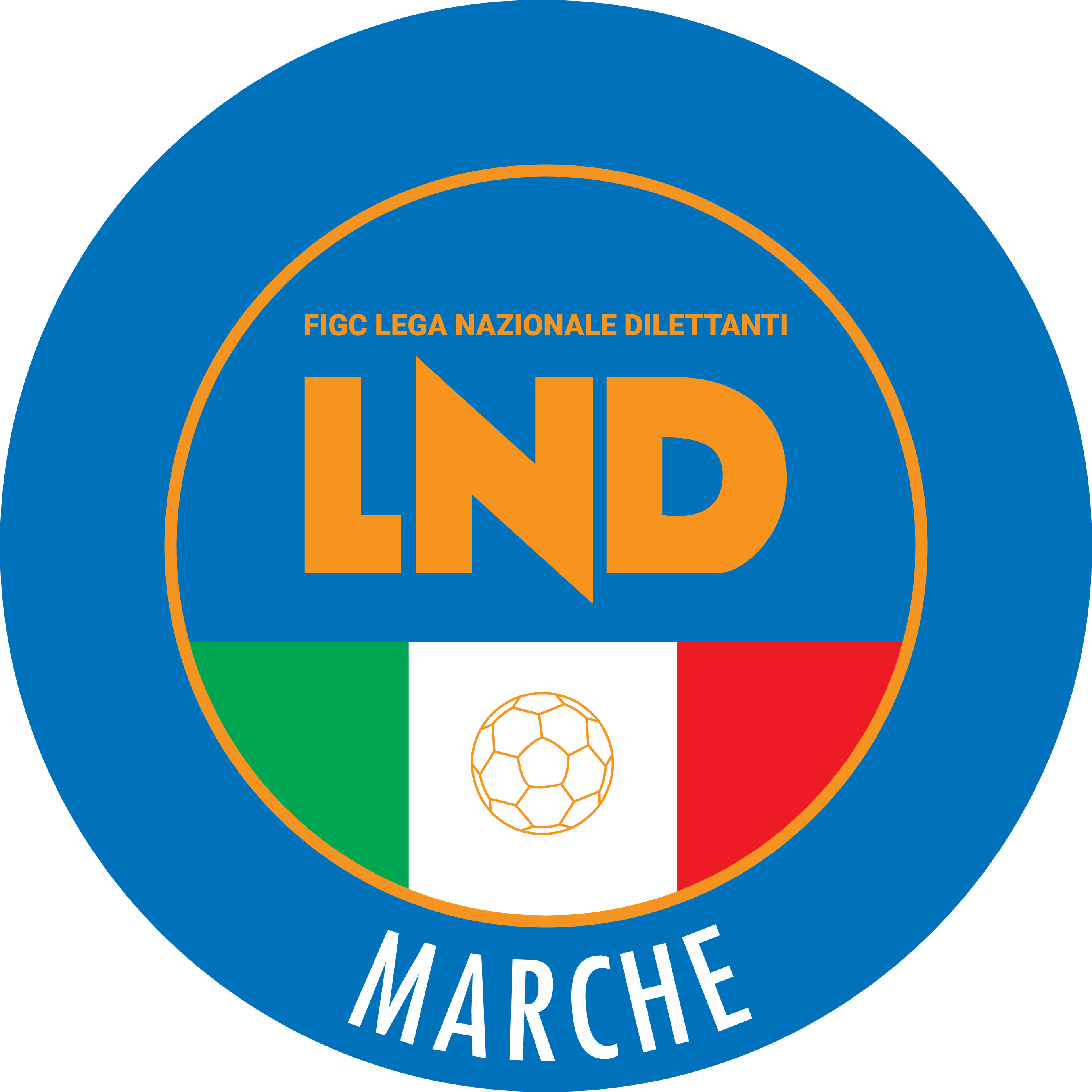 Federazione Italiana Giuoco CalcioLega Nazionale DilettantiCOMITATO REGIONALE MARCHEVia Schiavoni, snc - 60131 ANCONACENTRALINO: 071 285601 - FAX: 071 28560403sito internet: marche.lnd.ite-mail: c5marche@lnd.itpec: c5marche@pec.figcmarche.itTelegram: https://t.me/lndmarchec5Stagione Sportiva 2023/2024Comunicato Ufficiale N° 41 del 10/11/2023Stagione Sportiva 2023/2024Comunicato Ufficiale N° 41 del 10/11/2023MatricolaCalciatoreNascitaMatricolaSocietà1012103BAH OUSMAN16.03.1988700349A.P.   AURORA TREIA6840359CICCONOFRI MATTIA14.07.2003916298A.C.D. MORROVALLE4378588PETRUCCI ANDREA16.06.1991937908U.S.   TOLENTINO 1919 SSDARL4001037STORANI EMILIANO19.05.1993937908U.S.   TOLENTINO 1919 SSDARLANGELONI FRANCESCO(REAL FABRIANO) VERRUCCI JORIS(NUOVA JUVENTINA FFC) CASO FEDERICO(C.U.S. ANCONA) COSTANTINI ELIA(FIGHT BULLS CORRIDONIsq.B) FIORENTINI TOMMASO(NUOVA JUVENTINA FFC) PIERLUIGI FEDERICO(NUOVA JUVENTINA FFC) SquadraPTGVNPGFGSDRPEA.S.D. AMICI DEL CENTROSOCIO SP.186600626560SSDARL ITALSERVICE C5106311258170CARISSIMI 2016963021633-170G.S. AUDAX 1970 S.ANGELO662032026-60A.S.D. SPECIAL ONE SPORTING CLUB461131832-140A.S.D. CALCIO A 5 CORINALDO361042036-160A.S. BULDOG T.N.T. LUCREZIA36104727-200sq.B AMICI DEL CENTROSOCIOsq.B060000000SquadraPTGVNPGFGSDRPEA.S.D. ACLI MANTOVANI CALCIO A 5186600618530C.U.S. ANCONA1264025410440A.S.D. REAL FABRIANO1264025211410A.S.D. MONTELUPONE CALCIO A 596303282620A.S.D. JESI963031019-90A.S.D. OSIMO FIVE963031735-180A.S.D. CSI GAUDIO361052452-280POL.D. VIRTUS FORTITUDO 1950 SSD060061095-850SquadraPTGVNPGFGSDRPEA.S.D. C.U.S. MACERATA CALCIO A51163202513120A.S.D. FUTSAL VIRE GEOSISTEM ASD1063121926-70ASR FIGHT BULLS CORRIDONIA963022212100U.S. TRE TORRI A.S.D.96302181620A.S.D. SANGIORGIO762123319140A.S.D. ACLI AUDAX MONTECOSARO C5561221421-70A.S.D. NUOVA JUVENTINA FFC060051034-240sq.B FIGHT BULLS CORRIDONIsq.B060000000BALDASSARRI ROBERTO(POLVERIGI C5) STACCHIOTTI MATTIA(POLVERIGI C5) DE FABIIS STEFANO(ANKON NOVA MARMI) GIACCHETTI ALESSANDRO(ANKON NOVA MARMI) BERTINI FILIPPO(POLVERIGI C5) COCCIA LUCA MICHELE(POLVERIGI C5) LELLI FRANCESCO(POLVERIGI C5) SARRECCHIA TOMMASO(URBINO CALCIO A 5) MONCERI MATTIA(URBINO CALCIO A 5) BRUNI ALFREDINO(SPORTING GROTTAMMARE) MENSA GIACOMO(ACQUALAGNA CALCIO C 5) MORELLI NICOLA(MONTECCHIO SPORT) PACE ANDREA(ACQUALAGNA CALCIO C 5) TIBERI MATTEO(MONTECCHIO SPORT) ANEDDA ALESSANDRO(ACQUALAGNA CALCIO C 5) TORRI ANDREA(ACQUALAGNA CALCIO C 5) BOTTONI ANDREA(AMATORI STESE 2007 SRL) COCCIO PIER CARLO(BOCASTRUM UNITED) CARANCINI JACOPO(CASENUOVE) CASAROLA ANDREA(CASENUOVE) SAMPAOLESI EMILIANO(FUTSAL SAMBUCHETO) CANNELLA IVAN(SPORTING GROTTAMMARE) DEOGRATIAS DAVIDE(SPORTING GROTTAMMARE) POGGI FABIO(SPORTING GROTTAMMARE) PAOLINI FEDERICO(AMICI DEL CENTROSOCIO SP.) CALABRESE FRANCESCO(FERMANA FUTSAL 2022) RIPA RICCARDO(NUOVA JUVENTINA FFC) GIORNOMATTINOPOMERIGGIOLunedìChiuso15.00 – 17.00Martedì10.00 – 12.00ChiusoMercoledìChiusoChiusoGiovedì10,00 – 12.00 ChiusoVenerdìChiusoChiusoIl Responsabile Regionale Calcio a Cinque(Marco Capretti)Il Presidente(Ivo Panichi)